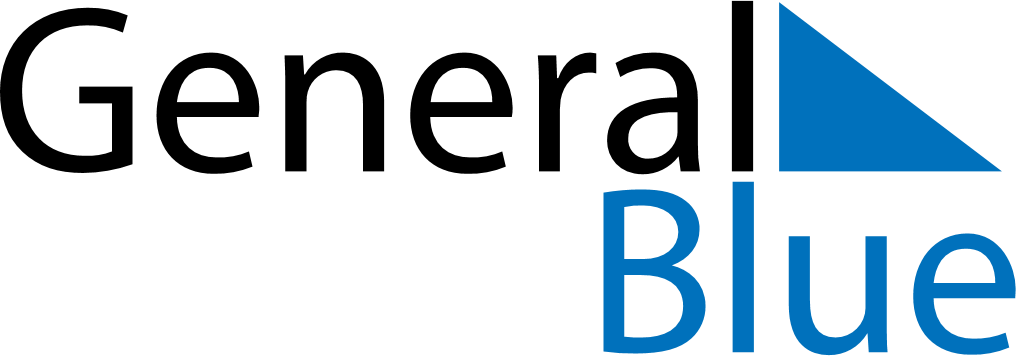 May 2024May 2024May 2024May 2024May 2024May 2024Loum, CameroonLoum, CameroonLoum, CameroonLoum, CameroonLoum, CameroonLoum, CameroonSunday Monday Tuesday Wednesday Thursday Friday Saturday 1 2 3 4 Sunrise: 6:09 AM Sunset: 6:26 PM Daylight: 12 hours and 17 minutes. Sunrise: 6:09 AM Sunset: 6:26 PM Daylight: 12 hours and 17 minutes. Sunrise: 6:09 AM Sunset: 6:26 PM Daylight: 12 hours and 17 minutes. Sunrise: 6:08 AM Sunset: 6:26 PM Daylight: 12 hours and 17 minutes. 5 6 7 8 9 10 11 Sunrise: 6:08 AM Sunset: 6:26 PM Daylight: 12 hours and 18 minutes. Sunrise: 6:08 AM Sunset: 6:26 PM Daylight: 12 hours and 18 minutes. Sunrise: 6:08 AM Sunset: 6:26 PM Daylight: 12 hours and 18 minutes. Sunrise: 6:08 AM Sunset: 6:26 PM Daylight: 12 hours and 18 minutes. Sunrise: 6:08 AM Sunset: 6:26 PM Daylight: 12 hours and 18 minutes. Sunrise: 6:07 AM Sunset: 6:27 PM Daylight: 12 hours and 19 minutes. Sunrise: 6:07 AM Sunset: 6:27 PM Daylight: 12 hours and 19 minutes. 12 13 14 15 16 17 18 Sunrise: 6:07 AM Sunset: 6:27 PM Daylight: 12 hours and 19 minutes. Sunrise: 6:07 AM Sunset: 6:27 PM Daylight: 12 hours and 19 minutes. Sunrise: 6:07 AM Sunset: 6:27 PM Daylight: 12 hours and 19 minutes. Sunrise: 6:07 AM Sunset: 6:27 PM Daylight: 12 hours and 20 minutes. Sunrise: 6:07 AM Sunset: 6:27 PM Daylight: 12 hours and 20 minutes. Sunrise: 6:07 AM Sunset: 6:27 PM Daylight: 12 hours and 20 minutes. Sunrise: 6:07 AM Sunset: 6:27 PM Daylight: 12 hours and 20 minutes. 19 20 21 22 23 24 25 Sunrise: 6:07 AM Sunset: 6:27 PM Daylight: 12 hours and 20 minutes. Sunrise: 6:07 AM Sunset: 6:28 PM Daylight: 12 hours and 20 minutes. Sunrise: 6:07 AM Sunset: 6:28 PM Daylight: 12 hours and 21 minutes. Sunrise: 6:07 AM Sunset: 6:28 PM Daylight: 12 hours and 21 minutes. Sunrise: 6:07 AM Sunset: 6:28 PM Daylight: 12 hours and 21 minutes. Sunrise: 6:07 AM Sunset: 6:28 PM Daylight: 12 hours and 21 minutes. Sunrise: 6:07 AM Sunset: 6:28 PM Daylight: 12 hours and 21 minutes. 26 27 28 29 30 31 Sunrise: 6:07 AM Sunset: 6:29 PM Daylight: 12 hours and 21 minutes. Sunrise: 6:07 AM Sunset: 6:29 PM Daylight: 12 hours and 21 minutes. Sunrise: 6:07 AM Sunset: 6:29 PM Daylight: 12 hours and 22 minutes. Sunrise: 6:07 AM Sunset: 6:29 PM Daylight: 12 hours and 22 minutes. Sunrise: 6:07 AM Sunset: 6:29 PM Daylight: 12 hours and 22 minutes. Sunrise: 6:07 AM Sunset: 6:30 PM Daylight: 12 hours and 22 minutes. 